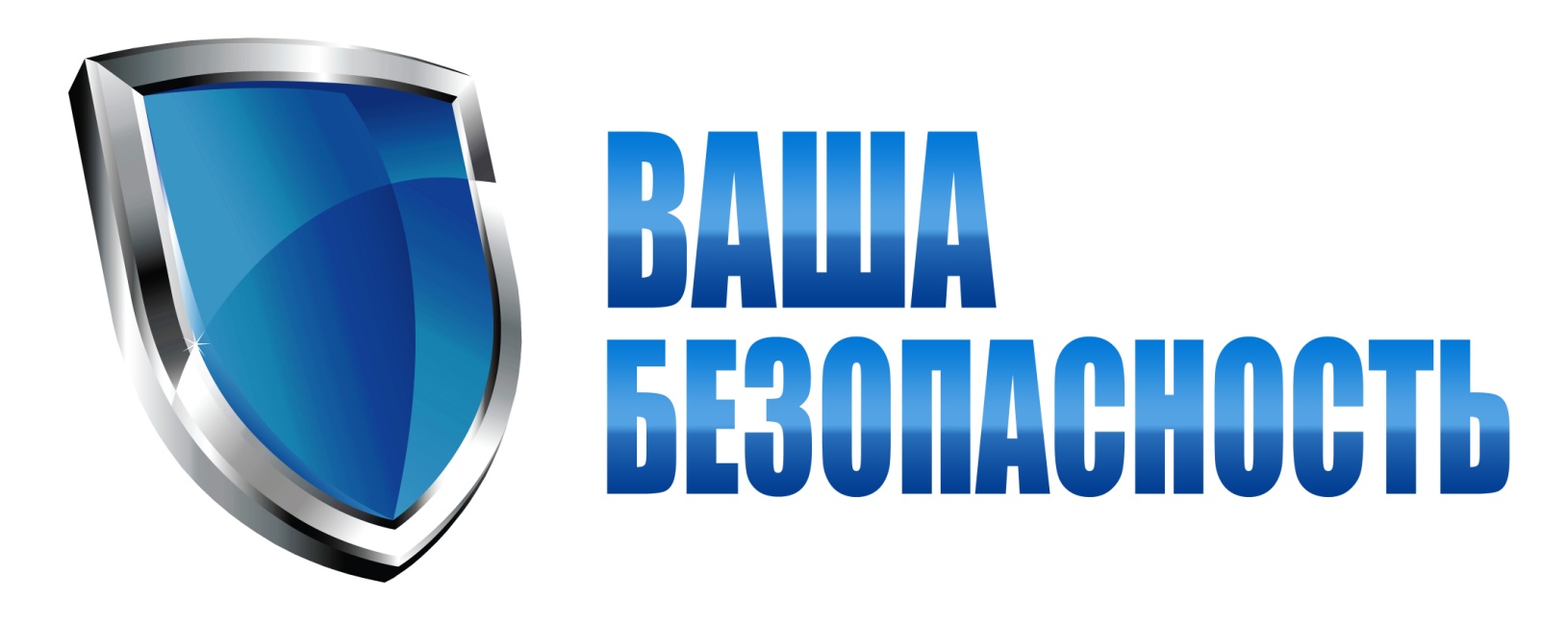 ПАМЯТКА «Антитеррористическая безопасность»Уважаемые граждане!          Безопасность во всех сферах нашей жизни сейчас особенно актуальна. Как её обеспечить? Ответственность, бдительность, аккуратность и внимательность – главные условия личной и общественной безопасности. Особенно это актуально в местах массового скопления людей, во время мероприятий, при поездках в транспорте. Обращайте внимание на подозрительных людей, оставленные сумки, коробки, свертки, детские игрушки и другие предметы. Если вы обнаружили бесхозную вещь, пакет - не пытайтесь заглянуть внутрь или самостоятельно проверить на ощупь. Не трогайте, не передвигайте, не вскрывайте, не пинайте – в них может находиться взрывное устройство. Сообщайте обо всех подозрительных гражданах и предметах сотрудникам правоохранительных органов, служб безопасности или администрации объекта (водителю, если находитесь в общественном транспорте). Не принимайте от незнакомцев пакеты и сумки для перевозки и хранения. Не оставляйте свой багаж без присмотра или на сохранение неизвестным вам людям. Родители! Разъясняйте детям, что любой предмет, найденный на улице, в подъезде, в автобусе, может представлять опасность. В случае возникновения чрезвычайной ситуации действуйте согласно рекомендациям администрации объекта, проводников, водителей. При их отсутствии – по обстоятельствам, стараясь без паники и спешки покинуть опасный объект. В случае террористической угрозы звоните по телефону «02» (с мобильного МТС-020; БиЛайн-002; Мегафон-112-2) или на единый номер вызова экстренных оперативных служб 112.Телефон доверия по Тверской области ФСБ +7(4822) 77‒74‒41Телефон доверия по Тверской области МВД + 7(4822) 32-95-52                      